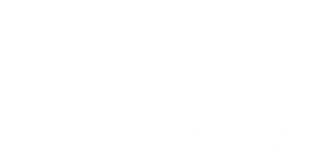 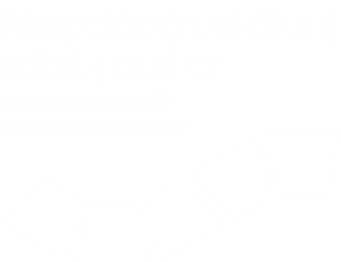 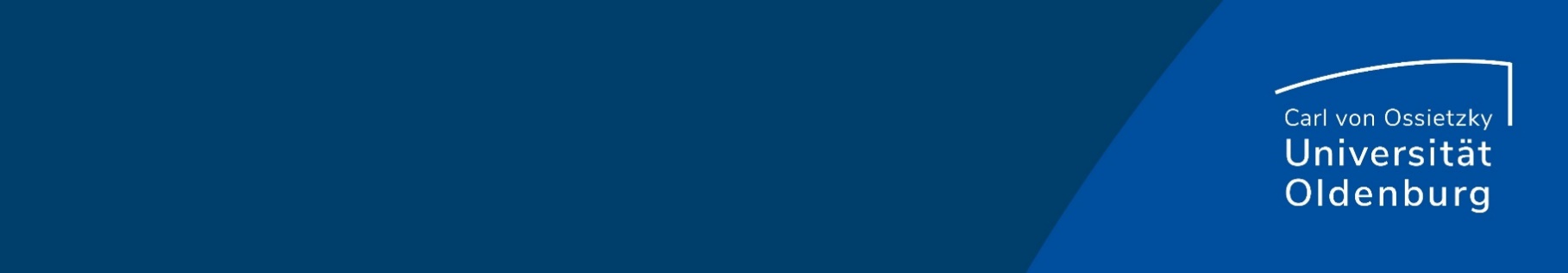 Das Lehramt in der 
Corona-KriseLiebe Lehramtsstudierende,dieses Arbeitspapier zum Selbststudium soll Ihnen aus aktuellem Anlass spezifische Herausforderungen des Lehramts in der Corona-Krise näherbringen und Sie dabei unterstützen, individuelle Entwicklungsmöglichkeiten zu entfalten. Es kann Ihnen auch als Anregung dienen, sich über das ganze Semester hinweg oder längerfristig mit dem Thema Lehramt und Schule in der Corona-Krise zu beschäftigen.Im Folgenden finden Sie die Aufgaben im Überblick, die Aufgaben im Einzelnen sowie die Aufgaben zur Bearbeitung mit Textfeldern, in die Sie direkt Ihre Eintragungen vornehmen können.Sie entscheiden, wie Sie dieses Arbeitspapier nutzen – ob ganz oder nur teilweise, in Ihrem Tempo, zeit- und ortsunabhängig. Das Arbeitspapier soll als unterstützende Ergänzung zu einem in jedem Studium notwendigen Austausch mit Ihren Lehrenden und Kommiliton*innen dienen.Wir wünschen Ihnen dabei viel Freude und Erfolg.Ihr Team der Geschäftsstelle des Didaktischen ZentrumsSie können sich in einem Dreischritt den folgenden Aufgaben widmen, die Ihnen spezifische Herausforderungen des Lehramts in der Corona-Krise näherbringen und Ihnen individuelle Entwicklungsmöglichkeiten entfalten: 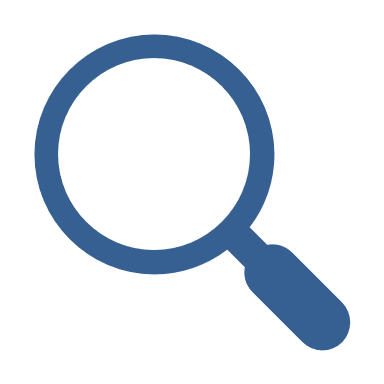 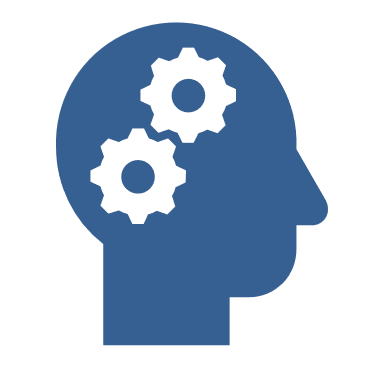 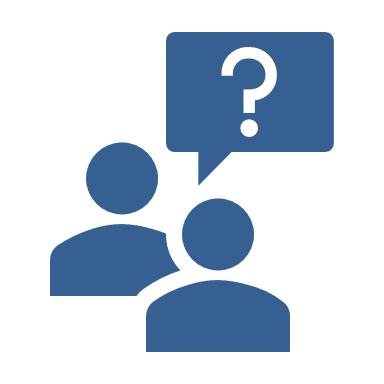 Machen Sie eine gezielte Recherche zu Erfahrungsberichten von Lehrkräften, Schüler*innen und Eltern, wie sie Schule und Unterricht in der Corona-Krise erleb(t)en. 
Mögliche Recherchequellen sind Zeitungen, Magazine und Journale (online und gedruckt) sowie Dokus im öffentlich-rechtlichen TV, Reportagen im Hörfunk etc.Welche Themen und Aspekte finden sich in den Berichten besonders häufig? Welche Themen und Aspekte finden sich in den Berichten 
selten bis gar nicht? Welche spezifischen Herausforderungen und Anforderungen haben Sie wahrgenommen aufseiten derLehrkräfte? Schüler*innen? Eltern? Wie sind die Akteur*innen im „System Schule“ diesen Herausforderungen und Anforderungen begegnet?Lehrkräfte? Schüler*innen? Eltern?Welche Fragen lassen sich aus den Berichten ableiten andas Schulsystem?das Handeln von Lehrkräften im Allgemeinen?das unterrichtliche Handeln im Besonderen? die Bedeutung des Bildungssystems für unsere Gesellschaft?das Bild, das die Gesellschaft von Lehrkräften hat?Welche Kompetenzen und Haltungen seitens der Lehrkräfte 
werden in der Corona-Krise besonders gefordert?Suchen Sie das Gespräch mit Personen, 
die von den Auswirkungen der Corona-Krise 
auf das „System Schule“ betroffen sind/waren.Prüfen Sie, ob es in Ihrem Familien-/Freundes-/Bekanntenkreis 
betroffene Personen (Lehrkräfte, Schüler*innen, Eltern) gibt. Wie haben diese Personen den (Schul-)Alltag und Unterricht erlebt?             Bereiten Sie konkrete Fragen vor. 
Sortieren Sie Ihre Fragen nach Fragebereichen sowie jeweils nach Einstiegsfragen und vertiefenden/ergänzenden Fragen.Nehmen Sie nun eine Selbstreflexion vor. Vor dem Hintergrund der Ergebnisse Ihrer Recherche und Gespräche:Stellen Sie sich vor, Sie wären eine Lehrkraft in der Corona-Krise. Welche Bedenken und Sorgen hätten Sie? 
Welche Herausforderungen sehen Sie für sich persönlich? Über welche Haltungen und Kompetenzen, die in dieser Zeit 
besonders gefordert sind, verfügen Sie bereits jetzt? Welche Haltungen und Kompetenzen müssen Sie noch 
(weiter-)entwickeln? Wie könnten Sie diese (weiter-)entwickeln? Wer oder was könnte Sie dabei unterstützen?Welche weiteren Fragen ergeben sich für Sie persönlich? IMPRESSUMCarl von Ossietzky Universität OldenburgZentrum für Lehrkräftebildung – Didaktisches Zentrum (DiZ)Uhlhornsweg 8426129 OldenburgWebsite: https://uol.de/diz/ Ansprechpartner: Fedor Stern (fedor.stern@uol.de)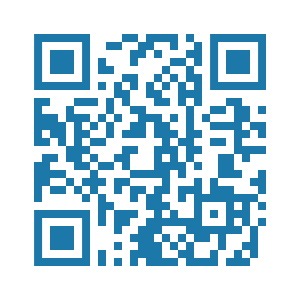                            https://uol.de/diz/zusatzangebote/  Ausgabe 2020, Oktober 20201Recherche: Erfahrungsberichte zu Schule und Unterricht in der Corona-Krise1Welche Themen und Aspekte finden sich in den Berichten 
besonders häufig? 11Recherche: Erfahrungsberichte zu Schule und Unterricht in der Corona-Krise2Welche Themen und Aspekte finden sich in den Berichten 
selten bis gar nicht? 21Recherche: Erfahrungsberichte zu Schule und Unterricht in der Corona-Krise3aWelche spezifischen Herausforderungen und Anforderungen haben Sie wahrgenommen aufseiten der Lehrkräfte?3a3bWelche spezifischen Herausforderungen und Anforderungen haben Sie wahrgenommen aufseiten der Schüler*innen?3b3cWelche spezifischen Herausforderungen und Anforderungen haben Sie wahrgenommen aufseiten der Eltern?3c1Recherche: Erfahrungsberichte zu Schule und Unterricht in der Corona-Krise4aWie sind die Lehrkräfte diesen Herausforderungen und Anforderungen begegnet?4a4bWie sind die Schüler*innen diesen Herausforderungen und Anforderungen begegnet?4b4cWie sind die Eltern diesen Herausforderungen und Anforderungen begegnet?4c1Recherche: Erfahrungsberichte zu Schule und Unterricht in der Corona-Krise5aWelche Fragen lassen sich aus den Berichten ableiten an 
… das Schulsystem?5a5b… das Handeln von Lehrkräften im Allgemeinen?5b5c… das unterrichtliche Handeln im Besonderen? 5c5d… die Bedeutung des Bildungssystems für unsere Gesellschaft?5d5e… das Bild, das die Gesellschaft von Lehrkräften hat?5e1Recherche: Erfahrungsberichte zu Schule und Unterricht in der Corona-Krise6Welche Kompetenzen und Haltungen seitens der Lehrkräfte werden 
in der Corona-Krise besonders gefordert?62Gespräch mit betroffenen Personen1Prüfen Sie, ob es in Ihrem Familien-/Freundes-/Bekanntenkreis betroffene Personen (Lehrkräfte, Schüler*innen, Eltern) gibt. 12Gespräch mit betroffenen Personen2Wie haben diese Personen den (Schul-)Alltag und Unterricht erlebt?Bereiten Sie konkrete Fragen vor. Sortieren Sie Ihre Fragen nach Fragebereichen sowie jeweils nach Einstiegsfragen und vertiefenden/ergänzenden Fragen.23Selbstreflexion zu den Ergebnissen der Recherche und der Gespräche3Stellen Sie sich vor, Sie wären eine Lehrkraft in der Corona-Krise.1aWelche Bedenken und Sorgen hätten Sie? 
Welche Herausforderungen sehen Sie für sich persönlich?1a1bÜber welche Haltungen und Kompetenzen, die in dieser Zeit besonders gefordert sind, verfügen Sie bereits jetzt?1b1cWelche Haltungen und Kompetenzen müssen Sie noch 
(weiter-)entwickeln?1c1dWie könnten Sie diese (weiter-)entwickeln?1d1eWer oder was könnte Sie dabei unterstützen?1e3Selbstreflexion zu den Ergebnissen der Recherche und der Gespräche3Stellen Sie sich vor, Sie wären eine Lehrkraft in der Corona-Krise.2Welche weiteren Fragen ergeben sich für Sie persönlich?2